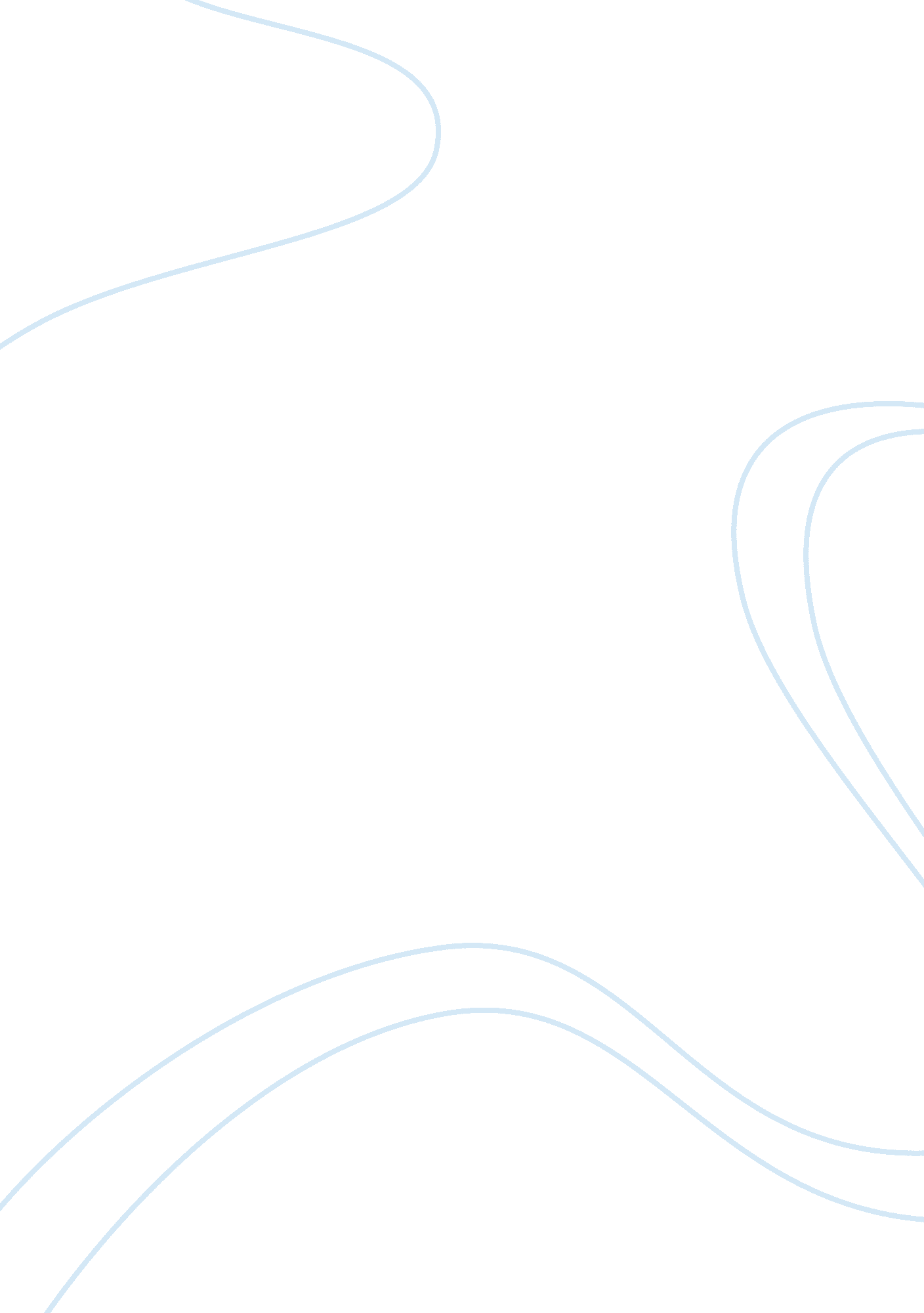 Media studies assignment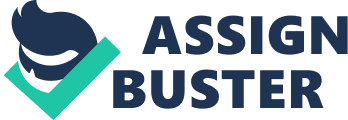 In this task I used the South African Police Service to compile this task. I was required to make a list of newspapers and online media, compile a rating report In an appropriate format, compile a questionnaire and contact a research using this questionnaire then compile a research project. An also I was required to compile a list of online media for online media monitoring that I visited for compiling this project. The newspapers were used for this task were from national and regional and local same appliance online media, it’s because South African Police Service is sectional now I have to base more on national press. This task had its challenges as much as I learned a lot from it. Some of the challenges that I met included that having to collect information to use in compiling a research project. Some of the respondents seemed too busy to fill the questionnaires hence I had to keep remind them about the questionnaire, some were cooperated as they understand the Importance of study. The other challenge was that compiling a rating report for the newspaper articles In an appropriate format. I struggle to get how to compile that. On the other hand, this ask helped me a lot and taught me how to carry out a research and how to compile a research report. It also taught me how to compile a questionnaire and rating report. TASK 2 This task required me to compile a communication strategy, I also chose a to compile a communication strategy. What I found in this task, I have to know my target audience; place, demographic and how the message Is going to conveyed to relevant audience to avoid a waist time. The only challenge I had was that of describing the Issue of strategy. However I learned how to appropriately compile a communication strategy for an organization. TASK 3 The requirement here was to compile a list of all print and online that should appear on the organization of my choices ‘ media contact list which is South African Police Service and media alert for the organization that I selected. The challenge I faced in this task was that of searching for all print online media that could appear on the contact list of my organization. Also learned how print media are available across the country and the days of the week available if I want issue the statement which print I should contact. TASK 4 This task required me to write down six newsletter articles for the organization that ad chosen which Is South African Police Service. All of the articles were used here were falling under Blackburn cluster as the different towns were used. The challenge I faced in this task was that of finding the appropriate personnel interview so as to from the organization that was needed to compile the newsletters . On the other hand, this task helped me learn how to write a newsletter article in a correct format and how to conduct formally conduct interview. TASK 5 This is an event management task. It required me to prepare the checklists for different events. It also required me to compile programmer impact assessment for he exhibition at the Rand Easter Show. 